Ո Ր Ո Շ ՈՒ Մ
21 մարտի 2023 թվականի   N 534 «ԱԳԱԹ ԳՐՈՒՊ» ՍԱՀՄԱՆԱՓԱԿ ՊԱՏԱՍԽԱՆԱՏՎՈՒԹՅԱՄԲ ԸՆԿԵՐՈՒԹՅԱՆԸ ՀԱՄԱՅՆՔԻ ՎԱՐՉԱԿԱՆ ՏԱՐԱԾՔՈՒՄ ԱՐՏԱՔԻՆ ԳՈՎԱԶԴ ՏԵՂԱԴՐԵԼՈՒ ԹՈՒՅԼՏՎՈՒԹՅԱՆ ԵՎ ՊԱՅՄԱՆԱԳԻՐ ԿՆՔԵԼՈՒ ՄԱՍԻՆ Հիմք ընդունելով «ԱԳԱԹ ԳՐՈՒՊ» ՍՊԸ-ի տնօրեն Վահե Թադևոսյանի 2023 թվականի մարտի 20-ի թիվ 01/4275 հայտը, ղեկավարվելով «Տեղական ինքնակառավարման մասին» ՀՀ օրենքի 35-րդ հոդվածի 1-ին մասի 24-րդ կետով, 45-րդ հոդվածի 1-ին մասի 12-րդ  կետով և «Գովազդի մասին»  ՀՀ  օրենքի  11-րդ  հոդվածի 2-րդ պարբերությամբ՝  որոշում եմ.1.Բավարարել  Երևան քաղաքի Զաքարիա Քանաքեռցու փող. թիվ 68/4 հասցեում գործող «ԱԳԱԹ ԳՐՈՒՊ» ՍՊԸ-ի տնօրեն Վահե Թադևոսյանի հայտը՝  ավագանու սահմանած դրույքաչափերին համապատասխան համայնքի վարչական տարածքում՝ Մյասնիկյան փող․ թիվ 3/1-5 հասցեում արտաքին գովազդ տեղադրելու թույլտվության և պայմանագիր կնքելու մասին:	
2. Համայնքապետարանի աշխատակազմի եկամուտների հաշվառման, հավաքագրման և գովազդի բաժնին՝ եռօրյա ժամկետում հայտատուին տրամադրել համապատասխան թույլտվություն:
3. Համայնքապետարանի աշխատակազմի եկամուտների  հաշվառման, հավաքագրման և գովազդի բաժնին՝ սահմանված կարգով հայտատուի հետ կնքել համապատասխան պայմանագիր:

ՀԱՄԱՅՆՔԻ ՂԵԿԱՎԱՐԻՊԱՇՏՈՆԱԿԱՏԱՐ`     ԱՐԿԱԴԻ ՓԵԼԵՇՅԱՆՃիշտ է՝ԱՇԽԱՏԱԿԱԶՄԻ  ՔԱՐՏՈՒՂԱՐԻ ԺԱՄԱՆԱԿԱՎՈՐ ՊԱՇՏՈՆԱԿԱՏԱՐ					Հ.ՎԻՐԱԲՅԱՆ
ՀԱՅԱՍՏԱՆԻ ՀԱՆՐԱՊԵՏՈՒԹՅԱՆ ՎԱՆԱՁՈՐ ՀԱՄԱՅՆՔԻ ՂԵԿԱՎԱՐ
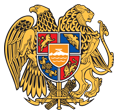 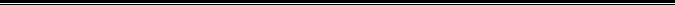 Հայաստանի Հանրապետության Լոռու մարզի Վանաձոր համայնք
Ք. Վանաձոր, Տիգրան Մեծի 22, Ֆաքս 0322 22250, Հեռ. 060 650044, 060 650040 vanadzor.lori@mta.gov.am, info@vanadzor.am